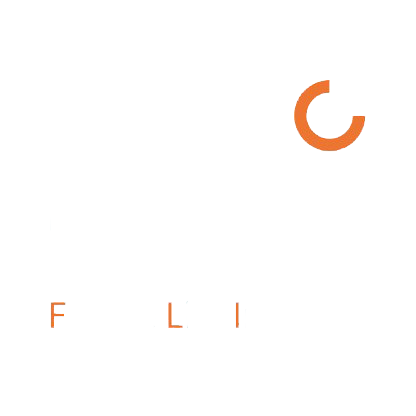 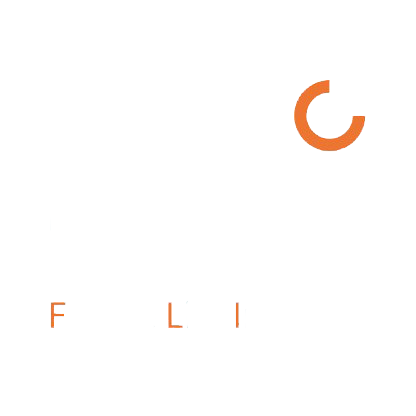 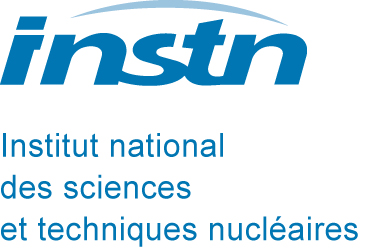 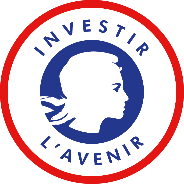 ContactContactNom, Prénom      Fonction      Adresse      Email      Numéro de téléphone      Informations générales sur l’événementInformations générales sur l’événementTitre + Site web      Dates      Lieu      Langue      Titre + Site web      Dates      Lieu      Langue      Descriptif 10 lignes maximumDescriptif 10 lignes maximumPartenariats Liste des organismes participant à la formation (préciser les contributions financières)Partenariats Liste des organismes participant à la formation (préciser les contributions financières)ParticipantsParticipantsNombre de participants estimé      Niveau      Nombre de participants estimé      Niveau      Budget total et financement demandéBudget total et financement demandéCoût réel de l’événement      Recettes      - Montant des inscriptions (détail par catégorie si différents tarifs)      - Subventions      Coût réel de l’événement      Recettes      - Montant des inscriptions (détail par catégorie si différents tarifs)      - Subventions      Demande de contribution FLIExemples : Prise en charge des frais d'inscription pour n étudiants, correspondant à X% du budget totalHébergement/restaurationCaptation vidéoDemande de contribution FLIExemples : Prise en charge des frais d'inscription pour n étudiants, correspondant à X% du budget totalHébergement/restaurationCaptation vidéoParticipantsNombre total de participants      Niveau de formation (% MSc, Doctorant, Ingénieur, Chercheur, médecin…)      Nombre de participants étrangers      Demande de contribution FLIContribution effective (sur frais réels)      Joindre les justificatifs originaux (factures, billets…)